Publicado en Madrid el 30/09/2020 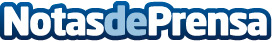 El 86% de los españoles considera que el mobiliario debe ser un elemento fundamental para el teletrabajo, en plena segunda ola del COVID-19Tras el Real Decreto-Ley del Trabajo a Distancia aprobado por el gobierno el pasado martes 22 de septiembre, la compañía Actiu, líder en diseño y fabricación de espacios de trabajo y hospitality, ha realizado un estudio en torno a 400 profesionales de múltiples perfilesDatos de contacto:María Guijarro622836702Nota de prensa publicada en: https://www.notasdeprensa.es/el-86-de-los-espanoles-considera-que-el Categorias: Nacional Derecho Sociedad Emprendedores Recursos humanos http://www.notasdeprensa.es